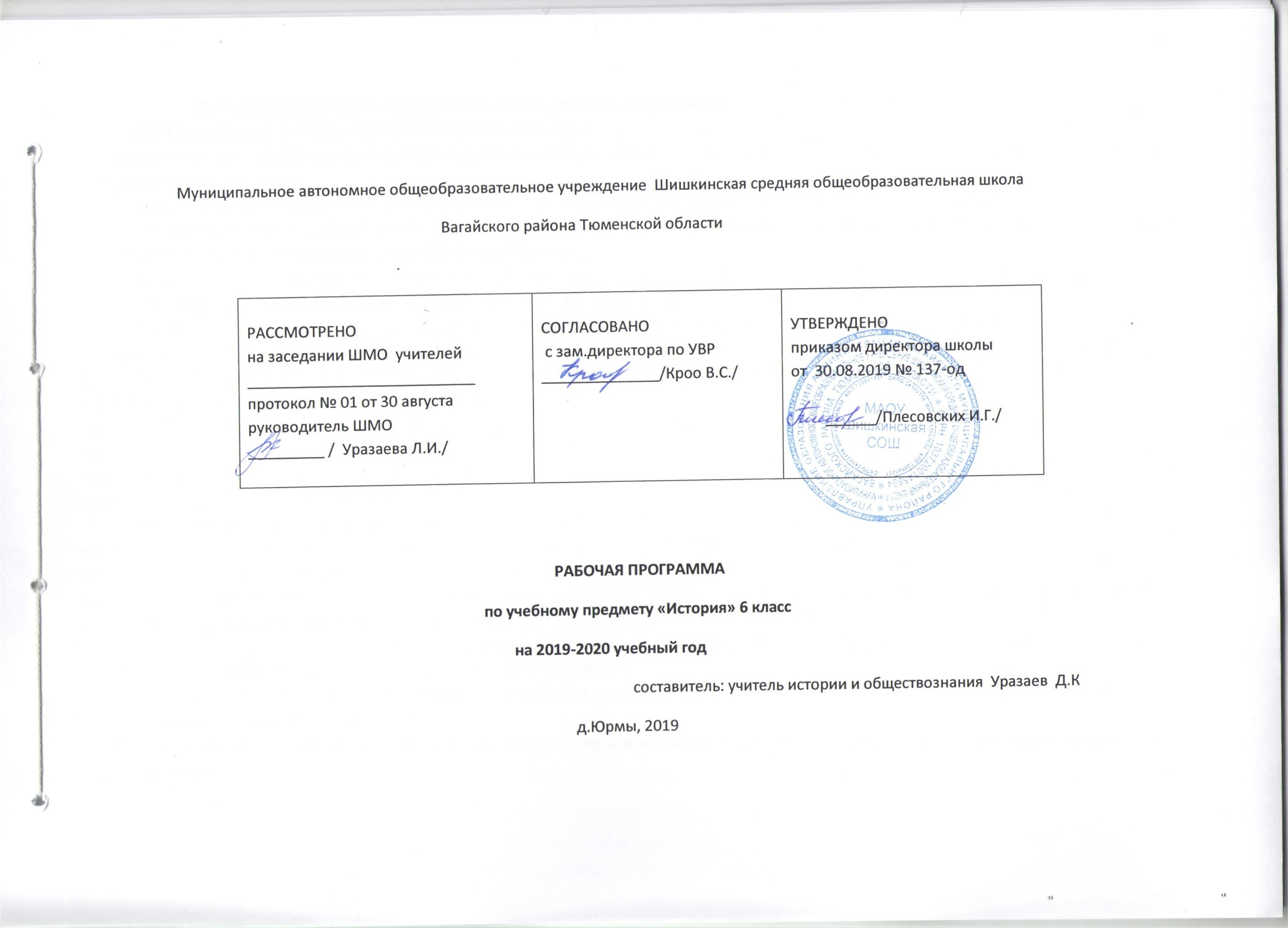                          Планируемые результаты освоения учебного предметаЛичностными результатами обучения являются:- осознание своей идентичности как гражданина страны, члена семьи, этнической и религиозной группы, локальной и региональной общности;
- освоение гуманистических традиций и ценностей современного общества, уважение прав и свобод человека;
- осмысление социально-нравственного опыта предшествующих поколений, способность к определению своей позиции и ответственному поведению в современном обществе;
- понимание культурного многообразия мира, уважение к культуре своего и других народов, толерантность.Метапредметные результатывыражаются в следующих качествах:
- способность сознательно организовывать и регулировать свою деятельность учебную, общественную и др.;
- владение умениями работать с учебной и внешкольной информацией (анализировать и обобщать факты, составлять простой и развернутый план, тезисы, конспект, формулировать и обосновывать выводы и т. д.), использовать современные источники информации, в том числе материалы на электронных носителях;
- способность решать творческие задачи, представлять результаты своей деятельности в различных формах (сообщение, эссе, презентация, реферат и др.);
- готовность к сотрудничеству с соучениками, коллективной работе, освоение основ межкультурного взаимодействия в школе и социальном окружении и др.
           Предметные результаты изучения истории обучающимися 6 классов включают:
- овладение целостными представлениями об историческом пути народов своей страны и человечества как необходимой основой для миропонимания и познания современного общества;
- способность применять понятийный аппарат исторического знания и приемы исторического анализа для раскрытия сущности и значения событий и явлений прошлого и современности;
- умения изучать и систематизировать информацию из различных исторических и современных источников, раскрывая ее социальную принадлежность и познавательную ценность;
- расширение опыта оценочной деятельности на основе осмысления жизни и деяний личностей и народов в истории своей страны и человечества в целом;
- готовность применять исторические знания для выявления и сохранения исторических и культурных памятников своей страны и мира.                                                            СОДЕРЖАНИЕ КУРСА «Всеобщая история. История Средних веков» (28 ч). 	Введение. Происхождение и содержание термина «средние века». Представления об эпохе Средневековья в разные времена. Хронологические рамки и периодизация Средневековья. Источники по истории Средних веков.	Средневековый мир в V-XI вв. (13 часов).Рождение средневековой ЕвропыДревние германцы. Занятия, общественное устройство, верования древних германцев. Анализ иллюстраций учебника.Варварские королевства. Падение Западной Римской империи. Великое переселение народов. Остготское королевство. Теодорих. Вестготское королевство. Варварские королевства в Британии. Образование Франкского королевства. Хлодвиг. Решение проблемных заданий.Составление схемы, сравнительной таблицы.Западная Европа в V - XI вв.Природа и человек в первой половине Средневековья. Природно-климатические условия. Хозяйственная жизнь. Земледелие и скотоводство в средневековом обществе. Развитие ремесла и техники. Христианство и христианская церковь в первой половине Средневековья.Христианская религия и её распространение. Формирование церковной организации. Григорий Великий. Возникновение монашества. Разделение церкви на православную и католическую.Средневековая картина мира. Религия и церковь в жизни средневекового человека. Представления о природе, времени, пространстве, богатстве и собственности, природе всего существующего, об отношениях людей друг к другу. Обычаи и традиции.Империя Карла Великого. Государство франков при Меровингах, его подъём и упадок. Династия Каролингов. Реформы Карла Мартелла. Карл Великий. Образование империи. «Каролингское возрождение».Возникновение и развитие феодальных отношений в Западной Европе. Вассалитет. Феодальная иерархия. Формирование сословий феодального общества: духовенства, рыцарства, крестьянства. Феодальная зависимость.Феодальная раздробленность. Франция и Германия. Распад империи Каролингов, его причины. Феодальная раздробленность во Франции. Германские герцогства. «Римская империя» Оттонов.Викинги. Норманны: занятия и культура. Походы викингов. Завоевание Англии: волны нашествий. Образование скандинавских государств.Культура Западной Европы V-XI вв., Истоки средневековой культуры: наследие античности и варварства; христианство. Образование. «Семь свободных искусств». Рождение средневековой литературы. Героический эпос. Памятники романского стиля в художественной 
культуре.Византия и славянеВизантийская империя. Образование Восточной Римской империи. Население и хозяйство Византии. Власть императоров-василевсов. Юстиниан. «Золотой век» Византии. Византия в VП-ХI вв. Константинополь - центр православия.Славянские земли в VI-XI вв. Славяне: расселение, общественный строй, хозяйственная жизнь, быт. Образование раннеславянских государств. Первое Болгарское царство. Велико моравская держава. Чехия. Польша.Культура Византии и славянских государств. Истоки и своеобразие византийской культуры. Архитектура. Базилика. Иконопись. Развитие славянской культуры. Деятельность Кирилла и Мефодия. Арабы в VI-XI вв. Аравия в V-VI вв. Арабские племена Аравийского полуострова. Верования древних арабов. Зарождение и распространение ислама. Рождение ислама. Мухаммад. Коран. Сунна. Шариат. Арабский халифат: возникновение, расцвет и распад. Завоевательные походы арабов. Культура исламских стран. Мусульманские города. Развитие наук. Арабская литература. Архитектура мечети. Каллиграфия. Арабеска. 	Средневековый мир в XII-XV вв. (12 часов)	Европейское общество в XII-XV вв. Природа и человек во второй половине Средневековья. Изменение природно-климатических условий. Хозяйственная жизнь. Труд крестьянина. Конец крестьянской зависимости. Развитие ремесла и торговли. Рыцарство. Роль рыцарства в средневековом обществе. Феодальные замки (архитектура, жизнь, быт). Посвящение в рыцари. Турниры. Куртуазность. Средневековый город. Возникновение городов. Роль городов в средневековом обществе как ремесленных, торговых и культурных центров. Ремесленные цехи. Развитие торговли и банковского дела. Городской театр и представления. Изменения в средневековой картине мира в XII- XV вв. Новые ценности. Новые представления о природе, времени, пространстве, богатстве и собственности. Развитие европейских государств в XII-XV вв. 
Католическая церковь в борьбе за власть. Соперничество пап и императоров. Григорий VII и Генрих IV. Монашеские ордена. Францисканцы. Доминиканцы. Ереси. Инквизиция. Крестовые походы. Причины крестовых походов, Первый крестовый поход. Четвёртый крестовый поход. Итоги и значение движения крестоносцев. Англия. Англия при норманнских королях. «Книга страшного суда». Династия Плантагенетов. Реформы Генриха II. Иоанн Безземельный и Великая хартия вольностей. Возникновение английского парламента. Восстание УотаТайлера. Война Алой и Белой розы. Начало формирования абсолютной власти. Франция. «Собирание» Франции при Капетингах в XII-XIII вв. Укрепление власти короля. Филипп IV Генеральные штаты и складывание сословной монархии во Франции. Столетняя война. Причины войны и начало военных действий. Битва при Пуатье. Успехи английской армии в начале XV в. Жанна Д’Арк и успехи французской армии. Завершающий этап войны. Жакерия. Объединение Франции. Людовик XI и Карл Смелый. Священная Римская империя. Фридрих 1 Барбаросса. Укрепление самостоятельности территориальных князей. Карл IV «Золотая булла». Рейхстаг. Итальянские города-государства. Становление городов-коммун. Итальянские морские республики: Генуя и Венеция. Флорентийская республика. Козимо и Лоренцо Медичи. Государства Пиренейского полуострова. Мусульманская Испания. Реконкиста. Формирование сословной монархии. Кортесы. Укрепление королевской власти. Образование Испанского королевства. Фердинанд и Изабелла. Византия в XIII-XV вв. Империя Палеологов. Усиление турецкой опасности. Взятие Константинополя турками 
и падение Византийской империи. Славяно-балканские земли в XII-XV вв. Болгария: Второе Болгарское царство. Усиление влияния Болгарии на 
Балканах. Сербия: первое сербское государство. Расцвет Сербии в XIII-XIV вв. Правление Стефана Душана. 
Установление османского господства над балканскими странами. Развитие культуры в балканских странах. Государства Центральной Европы. Польша. Казимир III. Кревская уния Польши и Литвы. Великая война и Грюнвальдская битва. Казимир IV и становление сословно-представительной монархии в Польше. Сейм. Чехия. Чешское княжество. Расцвет Чехии при Карле IV
Люксембургском. Ян Гус и гуситское движение. Венгрия. Усиление Венгерского королевства. Становление сословно-представительной монархии. «Золотой век» Венгрии. Культура средневековой Европы в XII-XV вв., Теология и схоластика. Развитие научных знаний. Роджер Бэкон. Образование. Школы и университеты. Литература: трубадуры, труверы; басни, шутки, сатирический эпос, рыцарский роман. Поэзия вагантов. Книгопечатание. Памятники готического стиля в художественной культуре. Раннее Возрождение и гуманизм в Италии XIV-XV вв. Понятие «возрождение». Гуманизм и гуманисты. Гуманистический идеал человека. Литература Возрождения. Данте Алигьери. Франческа Петрарка. Джованни Боккаччо. Архитектура и изобразительное искусство. Джотто де Бондоне. Сандро Боттичелли. Донателло Мазаччо. Филиппо Брунеллески. Развитие наук. Государства и народы Азии, Африки и Америки в эпоху Средневековья (3 часа) Держава турок-сельджуков и образование Османской империи. Образование, расцвет и распад государства турок-сельджуков. Осман Образование государства. Завоевания на Балканах. Образование Османской империи. МехмедII Завоеватель.Империя Чингисхана и держава Тимура. Монголия. Образ жизни и занятия монгольских племён. Объединение монгольских племён. Образование, расцвет и распад империи Чингисхана. Держава Тимура.Китай. Поднебесная империя. Император и подданные. Китай под властью монголов. Борьба против завоевателей. Культура Китая.Япония. Государство Ямато. Сёгунат. Синтоизм. Японское искусство.Индия. Природа и население. Индийские княжества. Делийский султанат. Буддизм и индуизм. Индийское искусство.Африка. Природные условия и хозяйство африканских племён. Судан. Мали. Страны Магриба. Культура народов Африки.Доколумбова Америка. Майя, ацтеки, инки. Особенности развития: государства, верования, хозяйственная жизнь, материальная и духовная культура.Основные итоги, характерные черты развития стран и народов мира в эпоху Средневековья (итоговое обобщение). [1 час]Основные понятия курса.Средневековье. Варварский мир, Великое переселение народов. Феодализм, феодальные отношения, вассалитет, феодальная иерархия. Феодальная раздробленность, централизованное государство, империя, городское самоуправление, города-коммуны. Халифат. Монархия, сословно-представительная монархия, абсолютная монархия, парламент. Сословие, рыцарство, духовенство, крестьянство. Натуральное хозяйство, торговые гильдии, цех, мануфактура, ярмарка. Христианская церковь, церковная иерархия, церковный собор. Католицизм, православие, ислам, индуизм, буддизм, синтоизм. Монашество, духовно-рыцарский орден, ересь, индульгенция, инквизиция, хиджра, шариат, Библия, Коран. Крестовый поход. Картина мира. Куртуазность. Возрождение, гуманизм, романский стиль, готический стиль, эпос, фольклор, университет, теология, схоластика. СОДЕРЖАНИЕ КУРСА «ИСТОРИЯ РОССИИ»6 класс – 40 часов.	 В соответствии с письмом Министерства образования и науки Российской Федерации от 03.08.2015 № 08-1189 «О направлении информации» (вместе с «Методическими рекомендациями по воспитанию антикоррупционного мировоззрения у школьников и студентов») в рабочую программу были добавлены следующие темы. В раздел курса «Древнерусское государство»: причины появления коррупции в России, коррупционная составляющая феодальной раздробленности Древнерусского государства. В раздел курса «Складывание предпосылок образования Российского государства»: влияние монголо-татарского ига на усиление коррупционных связей; экономическое превосходство как средство, обеспечивающее централизацию Российского государства. В раздел курса «Завершение образования Российского государства»: брачные связи как коррупционное средство.Введение. [1 час] Россия на современной карте мира. Россия - Родина, Отечество россиян. Россияне - представители разных народов, национальностей. Исторические периоды в развитии России. Народы и государства на территории России с древнейших времён до середины IX в. н. э. (4 часа) Исторические процессы, происходившие в этот период в мире. Источники по истории России данного периода. Влияние природных условий на занятия и жизнь людей. Освоение человеком территории Восточной Европы, Сибири. Первобытные стоянки. Греческие города-полисы. Скифы. Предки современных народов России в середине 1-го тыс. н. э. Великое переселение народов. Славяне, восточные славяне. Расселение восточных славян. Взаимоотношения восточнославянских племён и их соседей. Значение этого периода в истории России. Древняя Русь (середина IX - XIII в.) (15 часов).Исторические процессы, происходившие в Евразии. Путь «из варяга в греки». Территория Руси. Источники по истории Древней Руси. Восточнославянские племенные союзы (середина IX в.). Города Киев, Новгород, Ладога. Призвание князя Рюрика. Древнерусское государство (вторая половина IX - начало ХII в.).Политическая жизнь. Образование Древнерусского государства. Правление первых Рюриковичей. Направления внутренней и внешней политики князей. Русь и Византия. Система управления государством в середине XI в. Порядок престолонаследия. Дружина. Полюдье. 
«Русская Правда». Принятие христианства. Христианская церковь на Руси. Русь и государства Европы. Жизнь и деятельность различных слоёв общества. Землевладельцы (бояре), земледельцы (общинники, «люди»), горожане (ремесленники, торговые люди), холопы. Разно этнический состав. Хозяйственная деятельность: земледелец, горожанин, торговый человек. Повседневная жизнь: представления людей Древней Руси о времени (календарь земледельца), о пространстве, о природе и человеке. Былинные герои, первые святые и святыни Руси. Облик древнерусских городов. Быт: жилище, домашняя утварь, одежда, украшения. 
Праздники. Особенности развития культуры и культурное наследие. Былинный фольклор. Письменность. Начало летописания (Нестор). Литературные памятники. Изделия декоративно-прикладного искусства. Развитие каменного зодчества. Первые храмы на Руси. Живописные произведения: иконы, фрески, мозаика. Формирование культуры древнерусской народности. Памятники культурного наследия Древней Руси: их роль в жизни человека того времени и значение для людей XXI в. Удельная Русь (середина ХII - XIII в.) Рост самостоятельности отдельных княжеств. Междоусобные войны. Любеческий съезд. Владимир Мономах. Раздробленность на Руси. Особенности развития русских земель-княжеств. Расцвет хозяйства. Художественные школы разных земель. Киевское княжество. Территория. Борьба князей за великокняжеский престол в Киеве. Владимиро-Суздальское княжество. Территория. Княжение Юрия Долгорукого и его сыновей. Хозяйственные и культурные особенности развития княжества. Новгородская земля. Особенности политического устройства. Хозяйственные и культурные особенности развития Новгородской земли. Борьба русских земель за сохранение самостоятельности в XIIIв. Русские земли на карте Евразии. Соседи: ордены крестоносцев на северо-западе; монгольские племена на юго- востоке. Борьба с нашествием монгольских племён. Нашествие Батыя на Русь. Падение Рязани, Владимира, Киева. Героизм защитников Руси. Борьба с крестоносцами. Битва со шведскими рыцарями на реке Неве. Битва с немецкими рыцарями на Чудском озере. Значение этих битв в условиях нашествия монгольских племён. Александр Невский. Зависимость русских земель от Золотой Орды. Борьба русских князей за ярлык на великое княжение Владимирское. Взаимоотношения русских князей и ордынских ханов. Жизнь разных слоёв русского общества. Образование Литовско-Русского княжества (первая половина ХIII в.). Объединение западных русских княжеств с литовскими племенами. Территория Литовcко-Русского княжества. Военные успехи княжества. Значение периода середины IX - XIII в. в истории России (итоговое обобщение). [1 час] Московская Русь XIV – начале XVI в. (14 часов)Важнейшие исторические процессы и явления, проходившие в Евразии. Рост территории Московского княжества в XIV - начале XVI в. Источники по истории Московской Руси.Политическая жизнь. Причины объединения русских земель, возможные центры объединения. Причины возвышения Московского княжества. Политика московских князей: расширение территории княжества, взаимоотношения с Ордой, борьба с соперниками за великое княжение, приглашение митрополита в Москву. Иван Калита - великий князь московский и владимирский. Преемники Ивана Калиты. Превращение Московского княжества в центр политической жизни Северо-Восточной Руси. Деятельность князя Дмитрия Ивановича (Донского). Куликовская битва. Сергий Радонежский. Политика московских князей - преемников Дмитрия Донского, Изменение международной обстановки. Иван IП - государь «всея Руси». Основные направления его внутренней и внешней политики. Первый свод законов единого государства Судебник 1497г. Налоги, система 
кормления, местничество. Православная церковь. Защита рубежей государства. Жизнь и деятельность различных слоёв общества, их взаимоотношения. Землевладельцы (бояре-вотчинники, помещики, монастыри). Земледельцы (свободные и зависимые крестьяне). Горожане. Представители белого и чёрного духовенства. Казаки. Народности, населявшие Российское государство. Права и обязанности разных слоёв населения. Хозяйственная жизнь. Традиционный быт различных слоёв населения. Облик деревень, городов, монастырей. Представления об устройстве мира, общества и о человеке. Нравственные ценности. Святые. Праздники. Особенности развития культуры Московской Руси и культурное наследие XIV - начала XVI в. Литературные памятники. Изделия декоративно-прикладного искусства. Памятники архитектуры (крепости, Московский Кремль). Произведения живописи (иконы, фрески). 
Феофан Грек Андрей Рублёв. Памятники культурного наследия Московской Руси: их роль в жизни человека того времени и значение для людей XXI в. Значение данного периода в истории России. Общие и особенные черты в истории Западной Европы и России. Основные периоды истории России с древнейших времён до начала XVI в. Памятники России, включенные ЮНЕСКО в Список всемирного культурного наследия (итоговое обобщение). [1 час]  История Белгородского края с древнейших времён до начала XVI века.Заселение нашего края и занятия людей в древности. Религиозные верования наших предков Первобытная история Осколья. Археологические находки и другие источники по истории Белгородского края. Основные понятия курса:Евразия. Россия. Соседская община, племя, союз племён, государство, княжество, единое государство, политическая раздробленность, Древнерусское государство, Московское государство. Князь, династия, ярлык на великое княжение, удельные князья, государь, самодержец, царь, престол, престолонаследие. Дружина, вече, дань, полюдье, налоги, Боярская дума, местничество, система кормления. Политика, внутренняя политика, междоусобные войны, закон. Международные отношения, внешняя политика государства, путь «из варяг в греки», ордены крестоносцев, Золотая Орда. Состав населения: землевладельцы-бояре, дворяне; земледельцы-общинники, «люди», крестьяне, крепостные крестьяне; горожане-ремесленники, торговые люди; посадские люди; холопы. Народы, древнерусская народность, национальности. Хозяйственное развитие, сельское хозяйство, ремесленное производство, внутренняя и внешняя торговля. Язычество, христианство, православие, церковь, патриарх, митрополит, чёрное и белое духовенство, монастыри, священнослужитель, святые. Культура, культурное наследие, памятники культурного наследия; быт, повседневная жизнь, традиции, обычаи, обряды, нравственные ценности, произведения искусства, виды искусства, литературные памятники, фольклор, летописание, храмы, иконы, фрески. 
  Формы организации деятельности обучающихся:работа в парах изготовление презентаций, выполнение заданий рабочей тетради, Групповая форма работы, индивидуальная работа, участие в дискуссии,творческая работа – проект; индивидуальная: анализ иллюстраций учебника,выполнение заданий рабочей тетради, решение проблемных заданий.Работа в парах: анализ исторического документа, выполнение заданий рабочей тетради.Учебно-тематический планТЕМАТИЧЕСКОЕ ПЛАНИРОВАНИЕ                                                     Количество часов:                                                    Всего 68 часов; в неделю 2 часа.№Наименование разделов Количество часов«ИСТОРИЯ РОССИИ»«ИСТОРИЯ РОССИИ»«ИСТОРИЯ РОССИИ»Глава I.Народы и государства на территории России (с древних времен до середины IX века.)(5ч.)Глава II.Древняя Русь (середина IX -первая треть XII в.)(11ч.)Глава III.Раздробленность Руси (вторая треть XII - XIIIв.)(11ч.)Глава IV.На пути к единому государству (XIV-начало XVI в.)(13ч.)«ИСТОРИЯ СРЕДНИХ ВЕКОВ»«ИСТОРИЯ СРЕДНИХ ВЕКОВ»«ИСТОРИЯ СРЕДНИХ ВЕКОВ»Раздел I.Средневековый мир в V-XI веках(14ч.)Раздел II.Средневековый мир в XII -XV веках(11ч.)Раздел III.Государства и народы Азии, Африки и Америки в эпоху Средневековья(3ч.)Итого68 часов№ урока№ урока№ урокаКол.часовНаименование разделов и темНаименование разделов и тем№ урока№ урока№ урокаКол.часовНаименование разделов и темНаименование разделов и тем1111Вводный урок: лента времени, исторические источники.Наша Родина – Россия.Повторительно-обобщающий урок.Вводный урок: лента времени, исторические источники.Наша Родина – Россия.Повторительно-обобщающий урок.2221Древнейшее население на территории нашей страны. Стоянки древнейших людей.Комбинированный урок.Древнейшее население на территории нашей страны. Стоянки древнейших людей.Комбинированный урок.3331Неолитическая революция. Первые скотоводы, земледельцы, ремесленники.Урок-практикум.Неолитическая революция. Первые скотоводы, земледельцы, ремесленники.Урок-практикум.4441Образование первых государств.Урок изучения нового материала.Образование первых государств.Урок изучения нового материала.5551Восточные славяне и их соседи.Урок изучения нового материала.Восточные славяне и их соседи.Урок изучения нового материала.66611Первые известия о Руси. Основание Древнерусского государства.Комбинированный урокПервые известия о Руси. Основание Древнерусского государства.Комбинированный урокПервые известия о Руси. Основание Древнерусского государства.Комбинированный урокПервые известия о Руси. Основание Древнерусского государства.Комбинированный урок7-87-87-822Становление Древнерусского государства.Урок изучения нового материалаСтановление Древнерусского государства.Урок изучения нового материалаСтановление Древнерусского государства.Урок изучения нового материалаСтановление Древнерусского государства.Урок изучения нового материала9-109-109-1022Правление князя Владимира.Крещение Руси. Урок изучения нового материала.Правление князя Владимира.Крещение Руси. Урок изучения нового материала.Правление князя Владимира.Крещение Руси. Урок изучения нового материала.Правление князя Владимира.Крещение Руси. Урок изучения нового материала.11111111Русское государство при Ярославе Мудром.Урок изучения нового материала.Русское государство при Ярославе Мудром.Урок изучения нового материала.Русское государство при Ярославе Мудром.Урок изучения нового материала.Русское государство при Ярославе Мудром.Урок изучения нового материала.12121211Общественный строй и церковная организация на Руси.Комбинированный урок.Общественный строй и церковная организация на Руси.Комбинированный урок.Общественный строй и церковная организация на Руси.Комбинированный урок.Общественный строй и церковная организация на Руси.Комбинированный урок.13131311Место и роль Руси в Европе.Урок-практикум.Место и роль Руси в Европе.Урок-практикум.Место и роль Руси в Европе.Урок-практикум.Место и роль Руси в Европе.Урок-практикум.14141411Культурное пространство Европы и культура Руси.Комбинированный урок.Культурное пространство Европы и культура Руси.Комбинированный урок.Культурное пространство Европы и культура Руси.Комбинированный урок.Культурное пространство Европы и культура Руси.Комбинированный урок.15151511Повседневная жизнь населения.Комбинированный урок.Повседневная жизнь населения.Комбинированный урок.Повседневная жизнь населения.Комбинированный урок.Повседневная жизнь населения.Комбинированный урок.16161611Повторительно- обобщающий урок по теме «Древняя Русь (середина IX- первая треть XIIв.)».Повторительно- обобщающий урок по теме «Древняя Русь (середина IX- первая треть XIIв.)».Повторительно- обобщающий урок по теме «Древняя Русь (середина IX- первая треть XIIв.)».17171711Политическая раздробленность на Руси.Урок изучения нового материала.Политическая раздробленность на Руси.Урок изучения нового материала.Политическая раздробленность на Руси.Урок изучения нового материала.18181811Владимиро-Суздальское княжество.Урок изучения нового материала.Владимиро-Суздальское княжество.Урок изучения нового материала.Владимиро-Суздальское княжество.Урок изучения нового материала.19191911Новгородская республика.Урок изучения нового материала.Новгородская республика.Урок изучения нового материала.Новгородская республика.Урок изучения нового материала.20202011Южные и Юго-Западные русские княжества.Проектная деятельность.Южные и Юго-Западные русские княжества.Проектная деятельность.Южные и Юго-Западные русские княжества.Проектная деятельность.21212111Монгольская империя и изменение политической картины мира.Урок изучения нового материала.Монгольская империя и изменение политической картины мира.Урок изучения нового материала.Монгольская империя и изменение политической картины мира.Урок изучения нового материала.22222211Батыево нашествие на Русь.Урок изучения нового материала.Батыево нашествие на Русь.Урок изучения нового материала.Батыево нашествие на Русь.Урок изучения нового материала.23232311Северо-западная Русь между Востоком и Западом.Урок изучения нового материала.Северо-западная Русь между Востоком и Западом.Урок изучения нового материала.Северо-западная Русь между Востоком и Западом.Урок изучения нового материала.24242411Золотая Орда: государственный строй, население, экономика, культура.Урок изучения нового материала.Золотая Орда: государственный строй, население, экономика, культура.Урок изучения нового материала.Золотая Орда: государственный строй, население, экономика, культура.Урок изучения нового материала.25252511Литовское государство и Русь.Урок изучения нового материала.Литовское государство и Русь.Урок изучения нового материала.26262611Усиление Московского княжества.Урок изучения нового материала.Усиление Московского княжества.Урок изучения нового материала.27272711Объединение русских земель вокруг Москвы. Куликовская битва.Урок изучения нового материала.Объединение русских земель вокруг Москвы. Куликовская битва.Урок изучения нового материала.28282811Развитие культуры в русских землях во второй половине XIII–XIV веков.Комбинированный урок.Развитие культуры в русских землях во второй половине XIII–XIV веков.Комбинированный урок.29292911Практическое занятие. Работа с историческими источниками.Практическое занятие. Работа с историческими источниками.30303011Русские земли на политической карте Европы и мира в начале XV века.Урок-практикум.Русские земли на политической карте Европы и мира в начале XV века.Урок-практикум.31313111Московское княжество в первой половине XV века.Урок изучения нового материала.Московское княжество в первой половине XV века.Урок изучения нового материала.32323211Распад Золотой Орды и его последствия.Урок изучения нового материала.Распад Золотой Орды и его последствия.Урок изучения нового материала.33333311Московское государство и его соседи во второй половине XV века.Урок изучения нового материала.Московское государство и его соседи во второй половине XV века.Урок изучения нового материала.Московское государство и его соседи во второй половине XV века.Урок изучения нового материала.Московское государство и его соседи во второй половине XV века.Урок изучения нового материала.34343411Русская православная церковь в XV–началеXVI века.Комбинированный урок.Русская православная церковь в XV–началеXVI века.Комбинированный урок.Русская православная церковь в XV–началеXVI века.Комбинированный урок.Русская православная церковь в XV–началеXVI века.Комбинированный урок.35353511Человек в Российском государстве второй половины XV века.Урок-практикум.Человек в Российском государстве второй половины XV века.Урок-практикум.Человек в Российском государстве второй половины XV века.Урок-практикум.Человек в Российском государстве второй половины XV века.Урок-практикум.36363611Формирование культурного пространства единого Российского государства.Проектная деятельность.Формирование культурного пространства единого Российского государства.Проектная деятельность.Формирование культурного пространства единого Российского государства.Проектная деятельность.Формирование культурного пространства единого Российского государства.Проектная деятельность.37373711Повторительно- обобщающий урок по главе «Формирование единого Русского государства».Повторительно- обобщающий урок по главе «Формирование единого Русского государства».Повторительно- обобщающий урок по главе «Формирование единого Русского государства».Повторительно- обобщающий урок по главе «Формирование единого Русского государства».38383811Практическое занятие. Работа с письменными историческими источниками.Практическое занятие. Работа с письменными историческими источниками.Практическое занятие. Работа с письменными историческими источниками.Практическое занятие. Работа с письменными историческими источниками.39-4039-4039-4022Родной край с древности до начала XVIв.Родной край с древности до начала XVIв.Родной край с древности до начала XVIв.Родной край с древности до начала XVIв.41414111Древние германцы.Урок изучения нового материала.Древние германцы.Урок изучения нового материала.Древние германцы.Урок изучения нового материала.Древние германцы.Урок изучения нового материала.42424211Варварские королевства.Урок изучения нового материала.Варварские королевства.Урок изучения нового материала.Варварские королевства.Урок изучения нового материала.Варварские королевства.Урок изучения нового материала.Варварские королевства.Урок изучения нового материала.43434311Труд средневекового человека.Комбинированный урок.Труд средневекового человека.Комбинированный урок.Труд средневекового человека.Комбинированный урок.Труд средневекового человека.Комбинированный урок.Труд средневекового человека.Комбинированный урок.44444411Распространение христианства.Урок изучения нового материала.Распространение христианства.Урок изучения нового материала.Распространение христианства.Урок изучения нового материала.Распространение христианства.Урок изучения нового материала.Распространение христианства.Урок изучения нового материала.45454511Империя Карла Великого.Урок изучения нового материала.Империя Карла Великого.Урок изучения нового материала.Империя Карла Великого.Урок изучения нового материала.Империя Карла Великого.Урок изучения нового материала.Империя Карла Великого.Урок изучения нового материала.46464611Крестьяне и феодалы.Урок практикум.Крестьяне и феодалы.Урок практикум.Крестьяне и феодалы.Урок практикум.Крестьяне и феодалы.Урок практикум.Крестьяне и феодалы.Урок практикум.47474711Феодальная раздробленность. Франция и Германия.Урок изучения нового материала.Феодальная раздробленность. Франция и Германия.Урок изучения нового материала.Феодальная раздробленность. Франция и Германия.Урок изучения нового материала.Феодальная раздробленность. Франция и Германия.Урок изучения нового материала.Феодальная раздробленность. Франция и Германия.Урок изучения нового материала.48484811Викинги. Образование новых европейских государств.Урок изучения нового материала.Викинги. Образование новых европейских государств.Урок изучения нового материала.Викинги. Образование новых европейских государств.Урок изучения нового материала.Викинги. Образование новых европейских государств.Урок изучения нового материала.Викинги. Образование новых европейских государств.Урок изучения нового материала.49494911Культура Западной Европы.Комбинированный урок.Культура Западной Европы.Комбинированный урок.Культура Западной Европы.Комбинированный урок.Культура Западной Европы.Комбинированный урок.Культура Западной Европы.Комбинированный урок.50505011Византийская империя.Урок изучения нового материала.Византийская империя.Урок изучения нового материала.Византийская империя.Урок изучения нового материала.Византийская империя.Урок изучения нового материала.Византийская империя.Урок изучения нового материала.Византийская империя.Урок изучения нового материала.51515111Образование славянских государств.Урок изучения нового материала.Образование славянских государств.Урок изучения нового материала.Образование славянских государств.Урок изучения нового материала.Образование славянских государств.Урок изучения нового материала.Образование славянских государств.Урок изучения нового материала.Образование славянских государств.Урок изучения нового материала.52525211Культура Византии и славянских государств.Комбинированный урок.Культура Византии и славянских государств.Комбинированный урок.Культура Византии и славянских государств.Комбинированный урок.Культура Византии и славянских государств.Комбинированный урок.Культура Византии и славянских государств.Комбинированный урок.Культура Византии и славянских государств.Комбинированный урок.53535311Зарождение и распространение ислама.Урок изучения нового материала.Зарождение и распространение ислама.Урок изучения нового материала.Зарождение и распространение ислама.Урок изучения нового материала.Зарождение и распространение ислама.Урок изучения нового материала.Зарождение и распространение ислама.Урок изучения нового материала.Зарождение и распространение ислама.Урок изучения нового материала.54545411Культура исламских стран.Проектная деятельность.Культура исламских стран.Проектная деятельность.Культура исламских стран.Проектная деятельность.Культура исламских стран.Проектная деятельность.Культура исламских стран.Проектная деятельность.Культура исламских стран.Проектная деятельность.55555511Европа XII-XV вв.: природа и человек. Труд крестьян и ремесленников.Комбинированный урок.Европа XII-XV вв.: природа и человек. Труд крестьян и ремесленников.Комбинированный урок.Европа XII-XV вв.: природа и человек. Труд крестьян и ремесленников.Комбинированный урок.Европа XII-XV вв.: природа и человек. Труд крестьян и ремесленников.Комбинированный урок.Европа XII-XV вв.: природа и человек. Труд крестьян и ремесленников.Комбинированный урок.Европа XII-XV вв.: природа и человек. Труд крестьян и ремесленников.Комбинированный урок.56565611Рыцарство.Урок изучения нового материала.Рыцарство.Урок изучения нового материала.Рыцарство.Урок изучения нового материала.Рыцарство.Урок изучения нового материала.Рыцарство.Урок изучения нового материала.Рыцарство.Урок изучения нового материала.57575711Город и горожане.Урок-практикум.Город и горожане.Урок-практикум.Город и горожане.Урок-практикум.Город и горожане.Урок-практикум.Город и горожане.Урок-практикум.Город и горожане.Урок-практикум.58585811Католическая церковь в борьбе за власть. Крестовые походы.Урок изучения нового материала.Католическая церковь в борьбе за власть. Крестовые походы.Урок изучения нового материала.Католическая церковь в борьбе за власть. Крестовые походы.Урок изучения нового материала.Католическая церковь в борьбе за власть. Крестовые походы.Урок изучения нового материала.Католическая церковь в борьбе за власть. Крестовые походы.Урок изучения нового материала.Католическая церковь в борьбе за власть. Крестовые походы.Урок изучения нового материала.59595911Англия.Урок изучения нового материала.Англия.Урок изучения нового материала.Англия.Урок изучения нового материала.Англия.Урок изучения нового материала.Англия.Урок изучения нового материала.Англия.Урок изучения нового материала.60606011Франция. Столетняя война.Урок изучения нового материала.Франция. Столетняя война.Урок изучения нового материала.Франция. Столетняя война.Урок изучения нового материала.Франция. Столетняя война.Урок изучения нового материала.Франция. Столетняя война.Урок изучения нового материала.Франция. Столетняя война.Урок изучения нового материала.61616111Государства Пиренейского полуострова. Реконкиста.Урок изучения нового материала.Государства Пиренейского полуострова. Реконкиста.Урок изучения нового материала.Государства Пиренейского полуострова. Реконкиста.Урок изучения нового материала.Государства Пиренейского полуострова. Реконкиста.Урок изучения нового материала.Государства Пиренейского полуострова. Реконкиста.Урок изучения нового материала.Государства Пиренейского полуострова. Реконкиста.Урок изучения нового материала.62626211Государство Юго - Восточной и Центральной Европы в XII-XV вв.Урок изучения нового материала.Государство Юго - Восточной и Центральной Европы в XII-XV вв.Урок изучения нового материала.Государство Юго - Восточной и Центральной Европы в XII-XV вв.Урок изучения нового материала.Государство Юго - Восточной и Центральной Европы в XII-XV вв.Урок изучения нового материала.Государство Юго - Восточной и Центральной Европы в XII-XV вв.Урок изучения нового материала.Государство Юго - Восточной и Центральной Европы в XII-XV вв.Урок изучения нового материала.63636311Наука, образование литература.Комбинированный урок.Наука, образование литература.Комбинированный урок.Наука, образование литература.Комбинированный урок.Наука, образование литература.Комбинированный урок.Наука, образование литература.Комбинированный урок.Наука, образование литература.Комбинированный урок.64646411Расцвет средневекового искусства.Проектная деятельность.Расцвет средневекового искусства.Проектная деятельность.Расцвет средневекового искусства.Проектная деятельность.Расцвет средневекового искусства.Проектная деятельность.Расцвет средневекового искусства.Проектная деятельность.Расцвет средневекового искусства.Проектная деятельность.65656511Раннее Возрождение и гуманизм в Италии в XIV- XVвв.Урок-практикум.66666611Византия и Османская империя.Урок изучения нового материала.67676711Китай, Япония, Индия.Урок изучения нового материала.68686811Итоговое обобщение.